 В Кадастровой палате изменились номера телефонов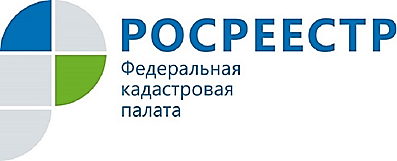 Уважаемые заявители!С 1 октября 2018 года в Кадастровой палате по Курской области изменились номера телефонов. Единый номер 8 (4712) 72-40-00, факс 8 (4712) 57-01-53.По вопросам оказания консультационных услуг, курьерской доставки, выездного обслуживания, записи на личный прием к должностным лицам Кадастровой палаты – 8 (4712) 72-40-01.Для получения невостребованных документов - 8 (4712) 72-40-00.Номер телефона, для получения сертификата электронной подписи остается прежним – 8 (4712) 51-79-44.